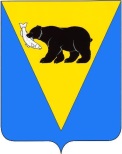 ПОСТАНОВЛЕНИЕАДМИНИСТРАЦИИ УСТЬ-БОЛЬШЕРЕЦКОГО МУНИЦИПАЛЬНОГО РАЙОНАот 16.10.2017 № 386Администрация Усть-Большерецкого муниципального района ПОСТАНОВЛЯЕТ:Внести в приложение № 1 к постановлению Администрации Усть-Большерецкого муниципального района от 21.09.2017 № 355 «О создании аукционной комиссии» (далее - Постановление) следующие изменения:по строке «Стаценко Светлана Андреевна» слова «И.о. заместителя руководителя - начальника отдела прогнозирования и экономического анализа Управления экономической политики Администрации Усть-Большерецкого муниципального района» заменить словами «Начальник отдела закупок в составе Управления экономической политики Администрации Усть-Большерецкого муниципального района». Настоящее постановление вступает в силу после дня его обнародования.Управлению делами Администрации Усть-Большерецкого муниципального района обнародовать настоящее постановление и разместить на официальном сайте Администрации Усть-Большерецкого муниципального района в информационно-телекоммуникационной сети «Интернет».Контроль за исполнением настоящего постановления оставляю за собой.Заместитель Главы АдминистрацииУсть-Большерецкогомуниципального района					                                   Н.В. КозьминаО внесении изменений в приложение № 1 к постановлению Администрации Усть-Большерецкого муниципального района от 21.09.2017 № 355 «О создании аукционной комиссии»